АДМИНИСТРАЦИЯ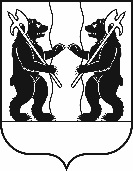 ЯРОСЛАВСКОГО МУНИЦИПАЛЬНОГО РАЙОНАПОСТАНОВЛЕНИЕ30.03.2021                                                                                                                           № 737О закреплении муниципальных образовательных организаций ЯМР, реализующих основную образовательную программу дошкольного образования,                        за конкретными территориями Ярославского муниципальногорайона на 2021 годВ соответствии с пунктом 3 статьи 67 Федерального закона                            от 29 декабря 2012 года № 273-ФЗ «Об образовании в Российской Федерации», приказом Министерства просвещения России от 15.05.2020                    № 236 «Об утверждении Порядка приема на обучение по образовательным программам дошкольного образования», Администрация района                                п о с т а н о в л я е т:Закрепить муниципальные образовательные организации Ярославского муниципального района, реализующие основную образовательную программу дошкольного образования, за конкретными территориями Ярославского муниципального района на 2021 год согласно приложению.Руководителям муниципальных образовательных организаций Ярославского муниципального района, реализующих основную образовательную программу дошкольного образования обеспечить                     в 2021 году прием граждан, имеющих право на получение дошкольного образования и проживающих на территории, за которой закреплена образовательная организация.3. Признать утратившими силу постановления Администрации Ярославского муниципального района:- от 10.03.2020 № 499 «О закреплении образовательных организаций, реализующих основную образовательную программу дошкольного образования за конкретными территориями Ярославского муниципального района на 2020 год»;- от 24.11.2020 № 2085 «О внесении изменений в постановление Администрации ЯМР от 10.03.2020 № 499 «О закреплении образовательных организаций, реализующих основную образовательную программу дошкольного образования, за конкретными территориями Ярославского муниципального района на 2020 год».4. Контроль за исполнением постановления возложить на заместителя Главы Администрации ЯМР по социальной политике.5. Постановление вступает в силу со дня его официального опубликования.Глава Ярославскогомуниципального района                                                                Н.В. ЗолотниковПРИЛОЖЕНИЕк постановлению  Администрации ЯМРот 30.03.2021  № 737             Закрепление муниципальных образовательных организаций   Ярославского муниципального района,  реализующих основную образовательную программу дошкольного образования, за конкретными территориями Ярославского муниципального района на 2021 год№ п/пОбразовательнаяорганизацияНаименование населенного пунктаЯрославского муниципального района1.МОУ ГригорьевскаяСШ ЯМРд. Григорьевское, д. Аристово, д. Богословка, д. Боярское, д. Головинское, д. Думино, д. Русаново,          д. Колокуново, д. Коченятино, ст. Коченятино,                 д. Левцово, д. Маньково, д. Матренино, д. Медведево, д. Поречье, д. Подосениха, д. Семеновское,                           д. Скоморохово, д. Юрьево, д. Бор, д. Коробово,   СНОТ «Красный Бор», СНОТ «Бор», СНТ «Орион», ДМП «Заволжская Ривьера», д. Бор, д. Никиткино,              д. Язвицево, п. Заволжье, д. Пестрецово, п. Красный Бор, ДПК «Ле-Вилль»2.МДОУ №2 «Солнышко» ЯМРп. Дубки, д. Черелисино, д. Большое Темерево,                     д. Гончарово, д. Зиновское, д. Карабиха,                            п. Красные Ткачи, п. Козьмодемьянск, п. Щедрино3.МДОУ № 36«Золотой петушок» ЯМРп. Дубки, д. Черелисино, д. Большое Темерево,                     д. Гончарово, д. Зиновское, д. Карабиха,                            п. Красные Ткачи, п. Козьмодемьянск, п. Щедрино4.МОУ Дубковская СШ ЯМРп. Дубки, д. Черелисино, д. Большое Темерево,                     д. Гончарово, д. Зиновское, д. Карабиха,                            п. Красные Ткачи, п. Козьмодемьянск, п. Щедрино5МДОУ № 4 «Совёнок» ЯМРд. Бор, д. Ермолово, д. Жуково, п. Заволжье,                         д. Коробово, д. Красный Бор, п. Красный Бор,                         д. Шебунино, д. Григорьевское, д. Пестрецово,                д. Полесье, д. Мостец6.МДОУ №3«Ивушка» ЯМРп. Ивняки, д. Антроповское, д. Бельково, д. Березовки, с. Богослов, д. Бойтово, д. Воробьево, д. Горбуново,             д. Зверинцы, д. Иваново-Кошевники, д. Ивановский Перевоз, д. Коровайцево, д. Костино, д. Леонтьевское,         д. Осовые, д. Медведково, д. Никульское,                      д. Прикалитки, д. Раздолье, д. Ременицы,                          СНТ Текстильщик-1, СНТ Медик-2, СНТ Мичуринец-1, СНТ Мичуринец-2, д. Сабельницы, д. Юркино, СНОТ Южный, СНТ Ивняки, ТСН Ярославские Усадьбы, СНОТ Металлург, СНТ Восход,                        СНТ Шинник, СНТ Сажевик, СНТ Локомотив -1,                         д. Курилово, д. Суринское, д. Чурилково, п. Карачиха, с. Пахна, д. Пеньки, п. Суринский, с. Сарафоново,               д. Бузаркино, д. Ефремово, с. Смена, п. Садовый,            д. Жуково, д. Бардуково, д. Бекренево, с. Спасское,             д. Молозиново, д. Ананьино, д. Бардуково,                           д. Бекренево, д. Бовыкино, д. Большая Поповка,                    д. Большое Домнино, д. Борисково, д. Бузаркино,                 д. Васюково, д. Городищи, д. Гридино, д. Губцево,              д. Давыдовское, д. Демково, д. Дорожаево,                           д. Ефремово, д. Жуково, д. Залесье, д. Зяблицы,              д. Ильино, д. Козульки, д. Костяево, д. Котельницы,             д. Красная Горка, д. Курилово, д. Ларино,                          д. МалоеДомнино, д. Матвеевское, д. Микшино,                 д. Михальцево, д. Молозиново, ст. Молот, д. Новлино, с. Пажа, д. Першино, д. Пестово, д. Петелино,                      д. Подберезново, д. Поповка, д. Порошино,                    п. Садовый, д. Скоково, п. Смена, с. Спасское,                  ст. Тенино, д. Терехово, д. Трубенинское, д. Хозницы, д. Ченцы, СНТ Медик – 1, СНТ Дорожник,                        СНТ Наука, СНТ Пахма, СНТ Космос,                          СНОТ Станкостроитель, СНТ Железнодорожник,            СНТ Березка – 3, СНТ Лазурный,СНТ Лесное – 2,      СНТ ЯМЗ, СНТ Строитель – 1, СНТ – Надежда, СНТ Надежда – 3, СНТ Виктория – 1, д. Курилково, д. Суринское,                   д. Чурилково, п. Карачиха, д. Колобиха, д. Ломки,                 с. Пахна, д. Пеньки, п. Суринский, СНО Рябинка, ДНТ На Пахме, СНТ Русь, СНТ Солнечный7.МДОУ №26 «Ветерок» ЯМРп. Ивняки, д. Антроповское, д. Бельково, д. Березовки, с. Богослов, д. Бойтово, д. Воробьево, д. Горбуново,             д. Зверинцы, д. Иваново-Кошевники, д. Ивановский Перевоз, д. Коровайцево, д. Костино, д. Леонтьевское,         д. Осовые, д. Медведково, д. Никульское,                      д. Прикалитки, д. Раздолье, д. Ременицы,                          СНТ Текстильщик-1, СНТ Медик-2, СНТ Мичуринец-1, СНТ Мичуринец-2, д. Сабельницы, д. Юркино, СНОТ Южный, СНТ Ивняки, ТСН Ярославские Усадьбы, СНОТ Металлург, СНТ Восход,                        СНТ Шинник, СНТ Сажевик, СНТ Локомотив -1,                         д. Курилово, д. Суринское, д. Чурилково, п. Карачиха, с. Пахна, д. Пеньки, п. Суринский, с. Сарафоново,               д. Бузаркино, д. Ефремово, с. Смена, п. Садовый,            д. Жуково, д. Бардуково, д. Бекренево, с. Спасское,             д. Молозиново, д. Ананьино, д. Бардуково,                           д. Бекренево, д. Бовыкино, д. Большая Поповка,                    д. Большое Домнино, д. Борисково, д. Бузаркино,                 д. Васюково, д. Городищи, д. Гридино, д. Губцево,              д. Давыдовское, д. Демково, д. Дорожаево,                           д. Ефремово, д. Жуково, д. Залесье, д. Зяблицы,              д. Ильино, д. Козульки, д. Костяево, д. Котельницы,             д. Красная Горка, д. Курилово, д. Ларино,                          д. МалоеДомнино, д. Матвеевское, д. Микшино,                 д. Михальцево, д. Молозиново, ст. Молот, д. Новлино, с. Пажа, д. Першино, д. Пестово, д. Петелино,                      д. Подберезново, д. Поповка, д. Порошино,                    п. Садовый, д. Скоково, п. Смена, с. Спасское,                  ст. Тенино, д. Терехово, д. Трубенинское, д. Хозницы, д. Ченцы, СНТ Медик – 1, СНТ Дорожник,                        СНТ Наука, СНТ Пахма, СНТ Космос,                          СНОТ Станкостроитель, СНТ Железнодорожник,            СНТ Березка – 3, СНТ Лазурный,СНТ Лесное – 2,      СНТ ЯМЗ, СНТ Строитель – 1, СНТ – Надежда, СНТ Надежда – 3, СНТ Виктория – 1, д. Курилково, д. Суринское,                   д. Чурилково, п. Карачиха, д. Колобиха, д. Ломки,                 с. Пахна, д. Пеньки, п. Суринский, СНО Рябинка, ДНТ На Пахме, СНТ Русь, СНТ Солнечный8.МДОУ № 42«Родничок» ЯМРп. Ивняки, д. Антроповское, д. Бельково, д. Березовки, с. Богослов, д. Бойтово, д. Воробьево, д. Горбуново,             д. Зверинцы, д. Иваново-Кошевники, д. Ивановский Перевоз, д. Коровайцево, д. Костино, д. Леонтьевское,         д. Осовые, д. Медведково, д. Никульское,                      д. Прикалитки, д. Раздолье, д. Ременицы,                          СНТ Текстильщик-1, СНТ Медик-2, СНТ Мичуринец-1, СНТ Мичуринец-2, д. Сабельницы, д. Юркино, СНОТ Южный, СНТ Ивняки, ТСН Ярославские Усадьбы, СНОТ Металлург, СНТ Восход,                        СНТ Шинник, СНТ Сажевик, СНТ Локомотив -1,                         д. Курилово, д. Суринское, д. Чурилково, п. Карачиха, с. Пахна, д. Пеньки, п. Суринский, с. Сарафоново,               д. Бузаркино, д. Ефремово, с. Смена, п. Садовый,            д. Жуково, д. Бардуково, д. Бекренево, с. Спасское,             д. Молозиново, д. Ананьино, д. Бардуково,                           д. Бекренево, д. Бовыкино, д. Большая Поповка,                    д. Большое Домнино, д. Борисково, д. Бузаркино,                 д. Васюково, д. Городищи, д. Гридино, д. Губцево,              д. Давыдовское, д. Демково, д. Дорожаево,                           д. Ефремово, д. Жуково, д. Залесье, д. Зяблицы,              д. Ильино, д. Козульки, д. Костяево, д. Котельницы,             д. Красная Горка, д. Курилово, д. Ларино,                          д. МалоеДомнино, д. Матвеевское, д. Микшино,                 д. Михальцево, д. Молозиново, ст. Молот, д. Новлино, с. Пажа, д. Першино, д. Пестово, д. Петелино,                      д. Подберезново, д. Поповка, д. Порошино,                    п. Садовый, д. Скоково, п. Смена, с. Спасское,                  ст. Тенино, д. Терехово, д. Трубенинское, д. Хозницы, д. Ченцы, СНТ Медик – 1, СНТ Дорожник,                        СНТ Наука, СНТ Пахма, СНТ Космос,                          СНОТ Станкостроитель, СНТ Железнодорожник,            СНТ Березка – 3, СНТ Лазурный,СНТ Лесное – 2,      СНТ ЯМЗ, СНТ Строитель – 1, СНТ – Надежда, СНТ Надежда – 3, СНТ Виктория – 1, д. Курилково, д. Суринское,                   д. Чурилково, п. Карачиха, д. Колобиха, д. Ломки,                 с. Пахна, д. Пеньки, п. Суринский, СНО Рябинка, ДНТ На Пахме, СНТ Русь, СНТ Солнечный9.МОУ ИванищевскаяСШ ЯМРд. Баканово, д. Голенцево, д. Гридино, д. Дорогилино, д. Дулепово, д. Есемово, д. Иванищево, д. Ивково,             д. Каблуково, д. Колокуново, д. Корнево, д. Крюково, д. Нагавки, д. Пономарево, д. Старово, д. Тарасцево,   д. Филинское, д. Хламовское, д. Черемсаново,                      д. Юрино10.МДОУ № 8 «Ленок» ЯМРр. п. Красные Ткачи, д. Белкино, д. Бечихино,                    д. Боровая, с. Введенье, д. Ершово, д. Комарово,             д. Кормилицино, д. Королево, д. Лупычево,                          д. Матьково, д. Митино, д. Ноготино, д. Прасковьино, д. Опарино, д. Прохоровское, д. Селифонтово,                     д. Чуркино, д. Василево, п. Речной,                                      п. пансионата Ярославль, п. Дубки,                                             п. Козьмодемьянск, с. Козьмодемьянск, п. Щедрино11.МДОУ№1 «Краснаяшапочка» ЯМРр. п. Красные Ткачи, д. Белкино, д. Бечихино,                    д. Боровая, с. Введенье, д. Ершово, д. Комарово,             д. Кормилицино, д. Королево, д. Лупычево,                          д. Матьково, д. Митино, д. Ноготино, д. Прасковьино, д. Опарино, д. Прохоровское, д. Селифонтово,                     д. Чуркино, д. Василево, п. Речной,                                      п. пансионата Ярославль, п. Дубки,                                             п. Козьмодемьянск, с. Козьмодемьянск, п. Щедрино12.МДОУ №27 «Светлячок» ЯМРд. Афинеево, д. Бекренево, п. Нагорный,                                д. Алексеевское, д. Бегоулево, д. Внуково,                             д. Корюково, с. Лучинское, д. Руденки, д. Сенчугово, д. Телегино, д. Хомутово, д. Цеденево, п. Щедрино,              д. Ямищи, д. Карабиха, п. Дубки, р. п. Красные Ткачи13.МДОУ № 15 «Аленушка» ЯМРд. Кузнечиха, д. Борисово, д. Бутрево, д. Василево,               д. Игнатово, д. Коптево, с. Наумово, д. Подвязново,                 с. Пономарево, д. Почаево, с. Прусово, с. Сереново, СНОТ Надежда, д. Сосновцы, Станция ,                         д. Филино, д. Юрятино, СНТ «Недра», станция 296 км, СНТ Черная лужа, д. Андреевское, д. Большое Филимоново, д. Гаврилово, д. Калинтьевская,                     д. Ларино, д. Липовицы, д. Малое Филимоново,                     д. Семеново, д. Сентьевская, д. Терентьевская,                   д. Шехнино, р. п. Лесные Поляны14.МДОУ № 20 «Кузнечик» ЯМРд. Кузнечиха, д. Борисово, д. Бутрево, д. Василево,               д. Игнатово, д. Коптево, с. Наумово, д. Подвязново,                 с. Пономарево, д. Почаево, с. Прусово, с. Сереново, СНОТ Надежда, д. Сосновцы, Станция ,                         д. Филино, д. Юрятино, СНТ «Недра», станция 296 км, СНТ Черная лужа, д. Андреевское, д. Большое Филимоново, д. Гаврилово, д. Калинтьевская,                     д. Ларино, д. Липовицы, д. Малое Филимоново,                     д. Семеново, д. Сентьевская, д. Терентьевская,                   д. Шехнино, р. п. Лесные Поляны15.МОУ Курбская СШ ЯМРд. Аристово, с. Курба, д. Алеханово, д. Балакирево,                 д. БольшоеМакарово, с. Васильевское, д. Давыдково, д. Девятово, с. Дегтево, д. Карповское, д. Котово,                 д. Лаптево, д. Малое Макарово, д. Меленки,                         с. Михайловское, д. Нагорное, с. Новленское,                         д. Семеновское, д. Скрипино, д. Слободка,                           д. Трощеево, д. Хренино, СНТ Корабел,                        СНТ Балакирево, СНОТ Дружба16.МДОУ № 16 «Ягодка» ЯМРс. Григорьевское, п. Михайловский, д. Дулово,                  п. Затон, д. Иванищево, д. Калинино, д. Кипелки,                п. Красный Волгарь, п. Красный Холм, д. Крюковское, д. Максимовское, д. Некрасово, д. Новая, д. Патерево, д. Платуново, д. Попадьино, д. Турыгино, д. Хабарово, д. Харитоново, п. Ченцы, д. Шоломово, д. Щеглевское, д. Юрьево, д. Ямино17.МДОУ № 21 «Ласточка» ЯМРд. Мокеевское, д. Акишино, д. Алексеевское,               д. Анискино, д. Бердицино, д. Васильево, с. Высоцкое, д. Жабино, д. Заборное, д. Исаково, д. Ключи,                  д. Когаево, д. Куричьево, с. Лютово, ст. Лютово,                 д. Мальгино, д. Мужево, д. Мутовки, д. Новоселки,             д. Облесцево, д. Палутино, д. Пашино, д. Погорелки,        д. Приволье, д. Росляково, д. Рохма, д. Сатыево,                   д. Семеновское, с. Сеславино, д. Скородумки,                   д. Софряково, д. Студеново, д. Твердино,                             д. Торговцево, д. Ушаково, д. Федоровское,                         д. Харлово, д. Щипцово, д. Яковлево18.МОУ Мордвиновская СШ ЯМРд. Мордвиново, д. Афонино, с. Балакирево,                         д. Белягино, д. Большое Симоново, д. Выездново,                д. Гаврицы, д. Глинново, д. Давыдово,                              с. Дмитриевское, д. Дубовицы, д. Ерденево,                         д. Ермольцево, д. Закоторослье, д. Запрудново,                  д. Иванцево, с. Игрищи, д. Исаево, д. Калачиха,                   д. Клещево, д. Колесово, д. Красково, д. Лесково,                 д. Лопырево, д. Малое Симоново, д. Михеево,                     д. Новоселки, д. Осташково, д. Павловское,                        д. Павлухино, д. Подоль, д. Пуплышево, с. Резанино, д. Рожновки, д. Седельницы, д. Семеновское,                        д. Семухино, с. Сидоровское, д. Щеколдино,                        д. Щукино19.МОУ Спасская СШ ЯМРс. Спас-Виталий, д. Алферово, д. Андреевское,                     д. Бессмертново, с. Григорцево, с. Григорьевское,              д. Давыдово, д. Евково, д. Евстигнеево, д. Ерсловское,                д. Залужье, д. Иванково, д. Измайлово, д. Ильинское, д. Клинцево, д. Козлятево, д. Коломино, д. Копытово, д. Корзново, д. Кузьминское, д. Курдеево,                         д. Ладыгино, д. Левцово, д. Лыса-Гора, д. Максуры,          д. Мамаево, д. Михайловское, д. Нечуково,                         д. Никитино, дер. Ново, д. Одарино, д. Павловское,             д. Петрово, д. Погорелки, д. Полтево, д. Пучково,              п. станции Пучковский, д. Романцево, д. Росторопово, д. Селехово, д. Сельцо, д. Студенцы, д. Точища,                  д. Уткино, п. станции Уткино, с. Ушаково,                          д. Фатьяново, д. Хмельники, д. Худяково,                         д. Черкасиха, д. Черкасово, д. Язвицево20.МОУ СШ им. Ф.И. Толбухина ЯМРс. Толбухино, д. Аксеновская, с. Андроники,                  д. Буконтьево, д. Бухалово, х. Быстреник, д. Дор,              д. Дубовики, д. Еремино, д. Зубарево, д. Каликино,             д. Климатино, д. Козулино, д. Копосово, д. Курманово, д. Малое Степанцево, д. Мусоловка, д. Никифорово,     д. Озерки, д. Павловское, д. Петряйки, д. Починок,             д. Савкино, с. Сандырево, д. Сивцево, д. Сухарево,               д. Троицкое, д. Феклино, д. Ям, д. Ясино 21.МДОУ № 5«Гнёздышко» ЯМРс. Туношна, д. Бреховская, д. Волга, д. Воробино,               д. Заборное, д. Дмитриево, п. Дорожный, д. Коргиш,   д. Малышево, д. Образцово, д. Орлово, с. Петрово             д. Поляны, с. Сопелки, д. Сорокино, д. Телищево,            ст. Телищево, д. Чернеево, д. Ярцево, п. Туношна-городок 26, д. Заборное, с. Красное, д.Исаково,                с. Красное, д. Петраково, д. Усково, д. Юрьевское,               д. Мигачево, д. Большая, СНТ «Мечта»22.МДОУ № 18 «Теремок» ЯМРс. Туношна, д. Бреховская, д. Волга, д. Воробино,               д. Заборное, д. Дмитриево, п. Дорожный, д. Коргиш,   д. Малышево, д. Образцово, д. Орлово, с. Петрово             д. Поляны, с. Сопелки, д. Сорокино, д. Телищево,            ст. Телищево, д. Чернеево, д. Ярцево, п. Туношна-городок 26, д. Заборное, с. Красное, д.Исаково,                с. Красное, д. Петраково, д. Усково, д. Юрьевское,               д. Мигачево, д. Большая, СНТ «Мечта»23.МОУ НШп.Заволжье ЯМРд. Бор, д. Жуково, п. Заволжье, д. Коробово,                       д. Красный Бор, п. Красный Бор, д. Шебунино,                д. Григорьевское, д. Пестрецово, СНТ «Орион»24.МОУ СШп.Ярославка ЯМРп. Ярославка, д. Беркайцево, д. Большие Жарки,              д. Васильцово, д. Ватолино, д. Дедова Гора,                      д. Дудинское, д. Исайцево, д. Козлово, п. Красное,              д. Курдумово, д. Малые Жарки, д. Меньшиково,             д. Мологино, с. Пазушино, д. Поддубново, д. Починки, д. Ракино, д. Рютнево, д. Софино, с. Толгоболь,             с. Устье, с. Федоровское, д. Филатово, д. Филисово,            д. Якимцево25.МОУ Ананьинская СШ ЯМРд. Ананьино, д. Борисово, д. Волково, д. Голенищево, с. Еремеевское, д. Ерихово, д. Климовское,                    ДНП Любашино, д. Першино, д. Подолино,                   д. Поповское, д. Сарафоново, д. Сергеево,                        д. Тимошино, д. Худково, СНТ Любашево,                      СНТ «Еремеевское, СНТ «Березка», СНОТ «Гидротехник», СНТ, Изыскатель», СНТ «Майский», СНТ «Медик», СНТ « Холодок», СНТ «Пищевик», СНТ «Черемушки», СНТ «Дружба», СНТ «Рябинка-1», СНТ «Силикатчик-2», СНТ «Зеленый уголок» СТ «Рябинка», СТ «Автобусник-2», СНТ «Волна», СНОТ «Автобусник-2»26.МОУ Глебовская СШ ЯМРд. Глебовское, д. Аксенцево, д. Артемуха, д. Большое Ноговицино, д. Василево, д. Гумнищево, д. Гусаково, д. Давыдово, д. Дмитриевское, д. Долгуново,                      д. Ермаково, д. Ишманово, д. Конищево,                        д. Кувшинцево, д. Кузнечиха, д. Малое Ноговицино,        д. Мартьянка, д. Муравино, д. Муханово, д. Нестерово, д. Нефедницино, д. Обухово, д. Павловское,                     д. Подовинниково, д. Поповское, д. Прокшино,                      с. Раменье, д. Спас, д. Степанцево, д. Тарантаево,                д. Чернышево, д. Чурово, д. Шелепино27.МОУ Карабихская ОШ ЯМРд. Карабиха, д. Бурмосово, д. Васильево, д. Высоко,                д. Зманово, д. Петровское, д. Спицино, п. Речной,             д. Шепелево, р. п. Красные Ткачи, п. Дубки,                 п. Щедрино28.МОУ Медягинская ОШ ЯМРд. Бисерово, д. Васильевское, с. Гавшинка, д. Зинино, д. Каменка, д. Кузьмино, д. Кустово, с. Медягино,                д. Чакарово, д. Юдово29.МДОУ №19 «Березка» ЯМРп. Козьмодемьянск, д. Аристово, д. Барское,                         д. Барышкино, д. Борисцево, д. Вощино, д. Ефремово, с. Козьмодемьянск, д. Кочегино, д. Курилово,                  д. Матвеево, д. Меленки, д. Панфилки, д. Писцово,             д. Плотинки, д. Починки, с. Солонец, д. Юрково,              р. п. Красные Ткачи, д. Белкино, д. Ершово,                      д. Комарово, д. Кормилицино, д. Ноготино,                     д. Карабиха, п. Дубки 30.МОУ Пестрецовская ОШ ЯМРд. Пестрецово, д. Алешково, д. Боброво, д. Болково,            д. Бортниково, д. Ботово, д. Браташино, д. Глухово,            д. Головинское, д. Дымокурцы, д. Ермолово,                     д. Ильинское, д. Кобыляево, д. Кульнево, д. Лобаниха, д. Малое Болково, д. Маньково, д. Мишуково,                     д. Мостец, д. Павлеиха, д. Пенье, д. Петелино,                д. Пограиха, д. Поленское, д. Скородумово,                       д. Тереховское, д. Федорино, д. Ченцы, п. Шебунино, д. Якалово, д. Якушево, с. Прусово, д. Андреевское,             д. Большое Филимоново, д. Гаврилово,                         д. Калинтьевская, д. Ларино, д. Липовицы, д. Ляпино, д. Малое Филимоново, д. Полесье, д. Семеново,               д. Сентьевская, д. Григорьевское, д. Терентьевская,             д. Шехнино, п. Заволжье СНТ Новые сады,                       СНТ Браташино, СНТ Восход, СНТ Зеленая роща, ДНП Синее озеро, ДНП Заозерье, ДНП Ларинка, СНТ Росток, СНТ Сосновый Бор, СНТ Соснячок,                       с/т Золотая роща, с/т Росток, СНОТ Соснячок,          СНОТ Росток, СНТ Коровеж, СНТ Русь мебель,            СНТ Рябинушка – 2, СНТ Сосновый Бор,                СНТ Строитель – 2, СНТ Энергетик – 2, СНТ Связист, СНТ Березка - 131.МОУ Леснополянская НШ им. К.Д. Ушинского ЯМРр. п. Лесная Поляна, д. Ракино, с. Толгоболь,                       д. Кузнечиха, п. Красный Бор, д. Липовицы, д. Мостец, п. Красный Бор, д. Игнатово, д. Полесье,                               д. Курдумово, с. Устье, с. Пазушино, п. Заволжье32.МОУ Ширинская ОШ ЯМРс. Ширинье, д. Дряхлово, д. Конищево, д. Марьино,               д. Наумовское, д. Никоновское, д. Петрунино,                     д. Починки, д. Скворково, д. Соловарово,                           д. Суховерково, д. Тимохино, д. Чуркино